РОССИЙСКАЯ ФЕДЕРАЦИЯАДМИНИСТРАЦИЯ НИКОЛО-АЛЕКСАНДРОВСКОГО СЕЛЬСОВЕТАОКТЯБРЬСКОГО РАЙОНА АМУРСКОЙ ОБЛАСТИРАСПОРЯЖЕНИЕ07.04.2021                                                                                                     № 11 - рс. Николо-АлександровкаО внесении изменений в распоряжение от 20.03.2020. № 10-р «Об утверждении форм месячных и квартальных отчетов, представляемых в Финансовое управление Администрации Октябрьского района главным распорядителем средств Николо-Александровским сельсоветом»В целях составления консолидированной месячной и квартальной отчетности и в соответствии со статьей 9 Бюджетного кодекса Российской Федерации и пунктом 5 приказа Министерства финансов Российской Федерации от 28.12.2010 № 191н "Об утверждении Инструкции о порядке составления и представления годовой, квартальной и месячной отчетности об исполнении бюджетов бюджетной системы Российской Федерации"1.Внести изменения в распоряжение от 20.03.2020. № 10-р «Об утверждении форм месячных и квартальных отчетов, представляемых в Финансовое управление Администрации Октябрьского района главным распорядителем средств Николо-Александровским сельсоветом», следующие изменения:Дополнить пунктом 2.1 следующего содержания:«2.1 Утвердить форму отчета 0503387 «Справочная таблица к отчету об исполнении консолидированного бюджета субъекта Российской Федерации» согласно приложению.2. Контроль за выполнением настоящего распоряжения оставляю за собой.        Глава Николо-Александровского сельсовета                                 Г.Т.Панарина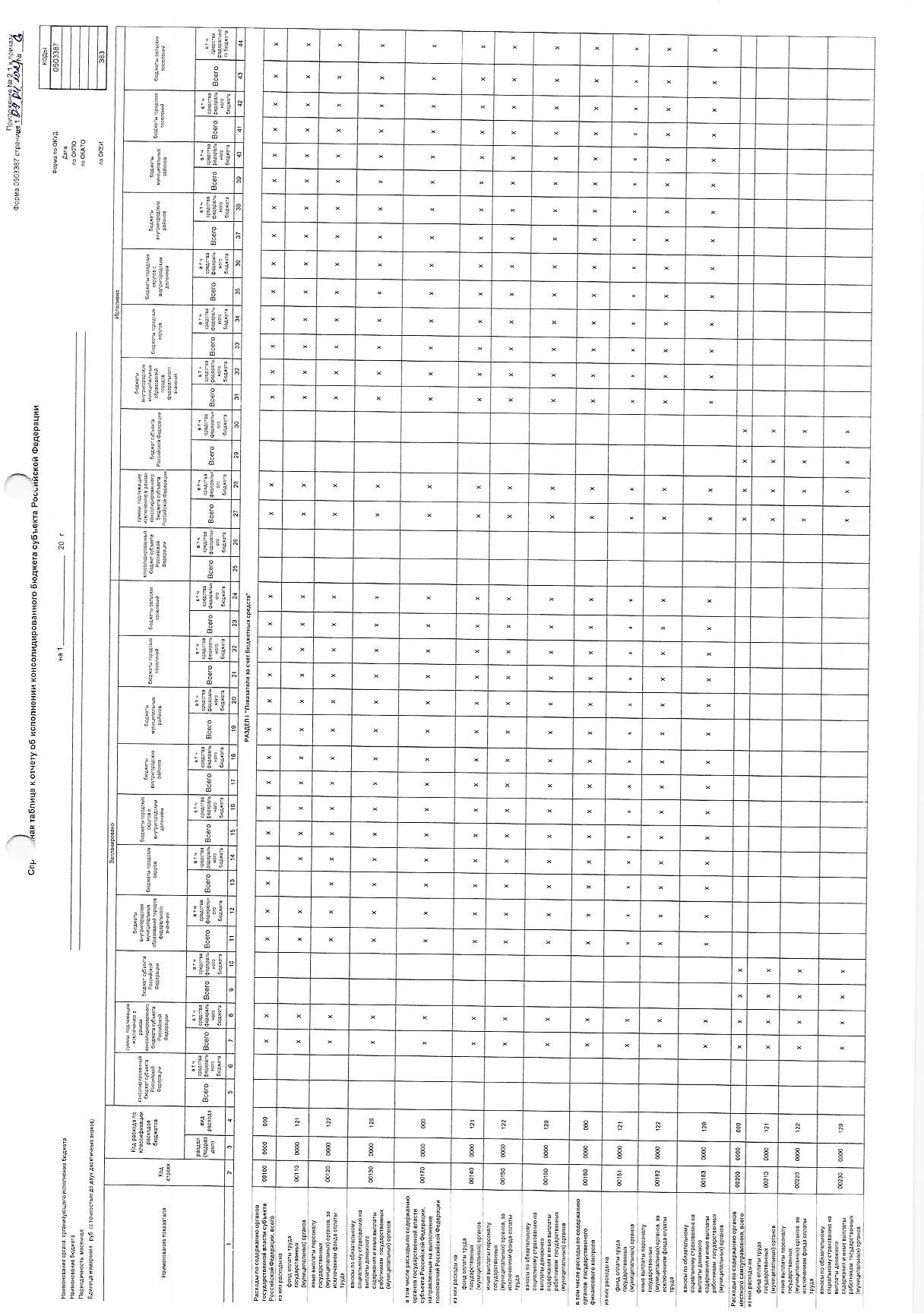 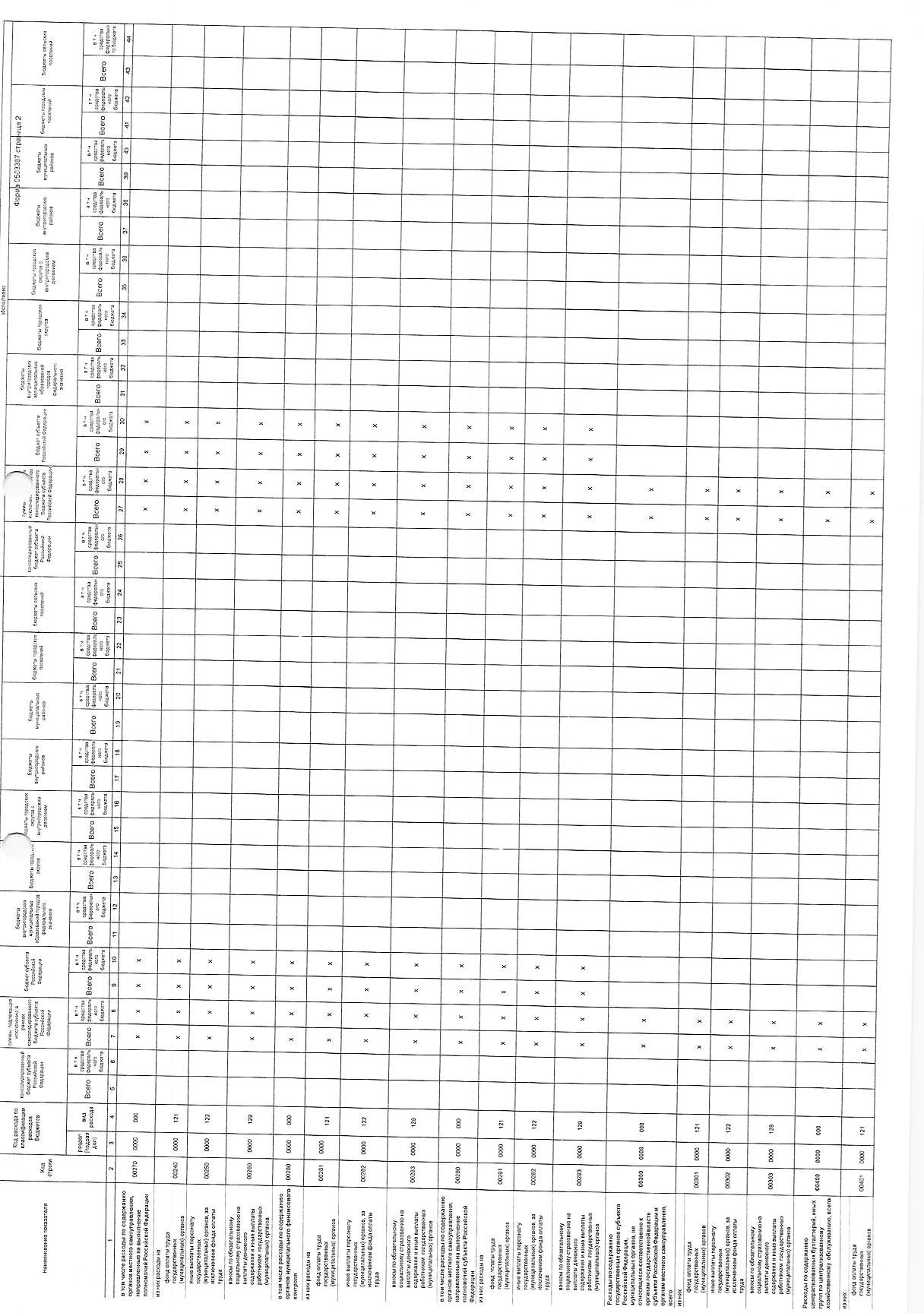 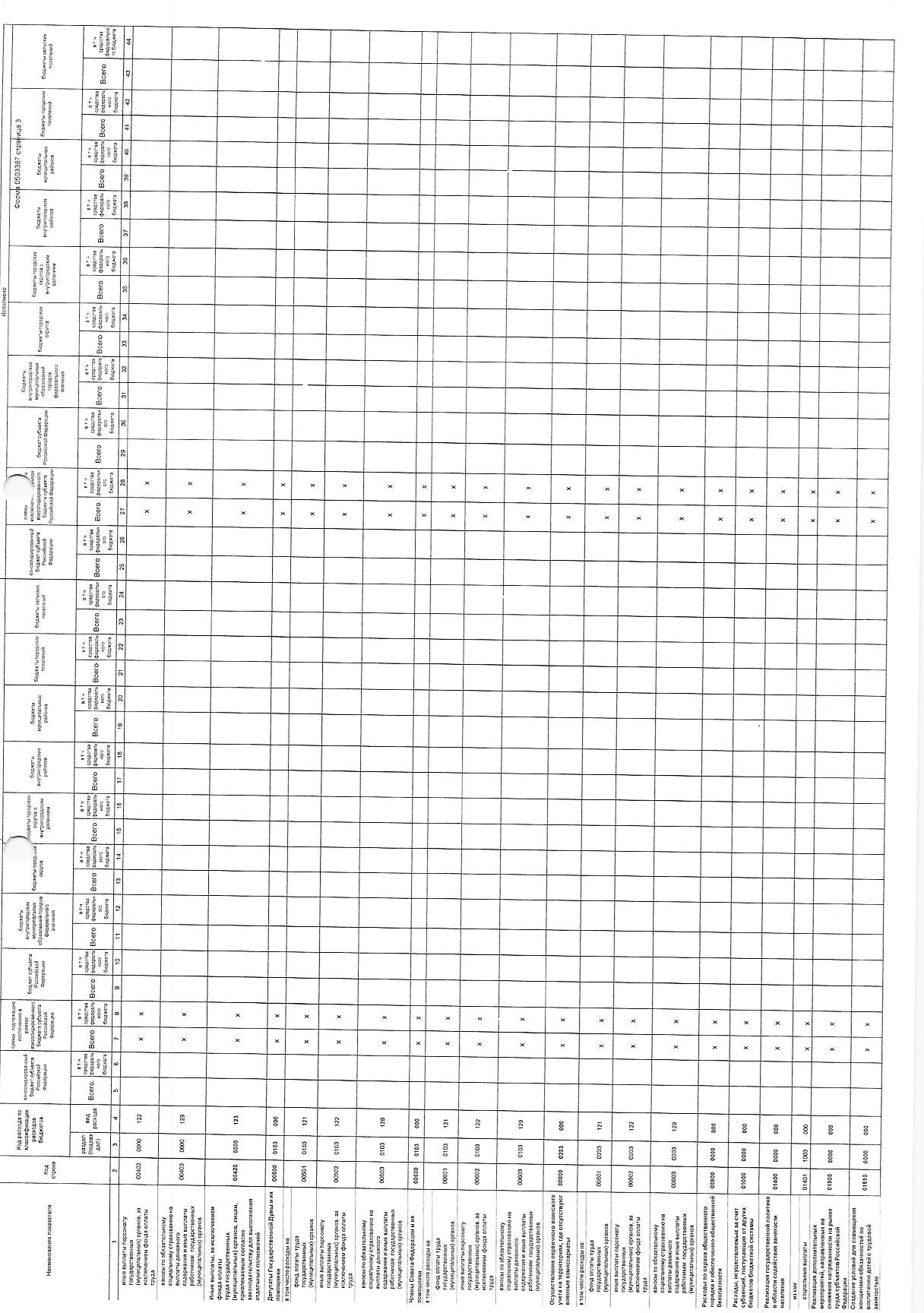 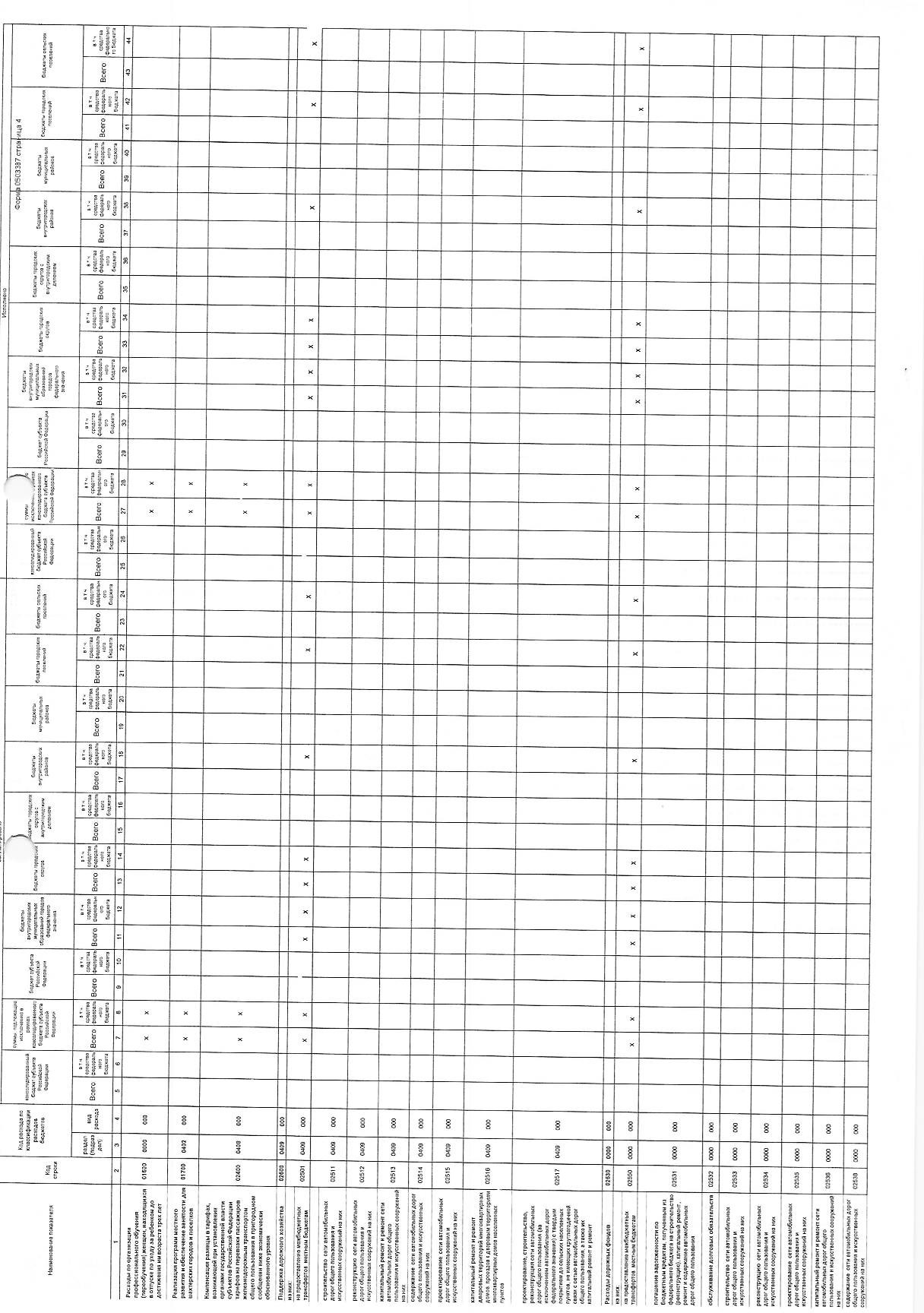 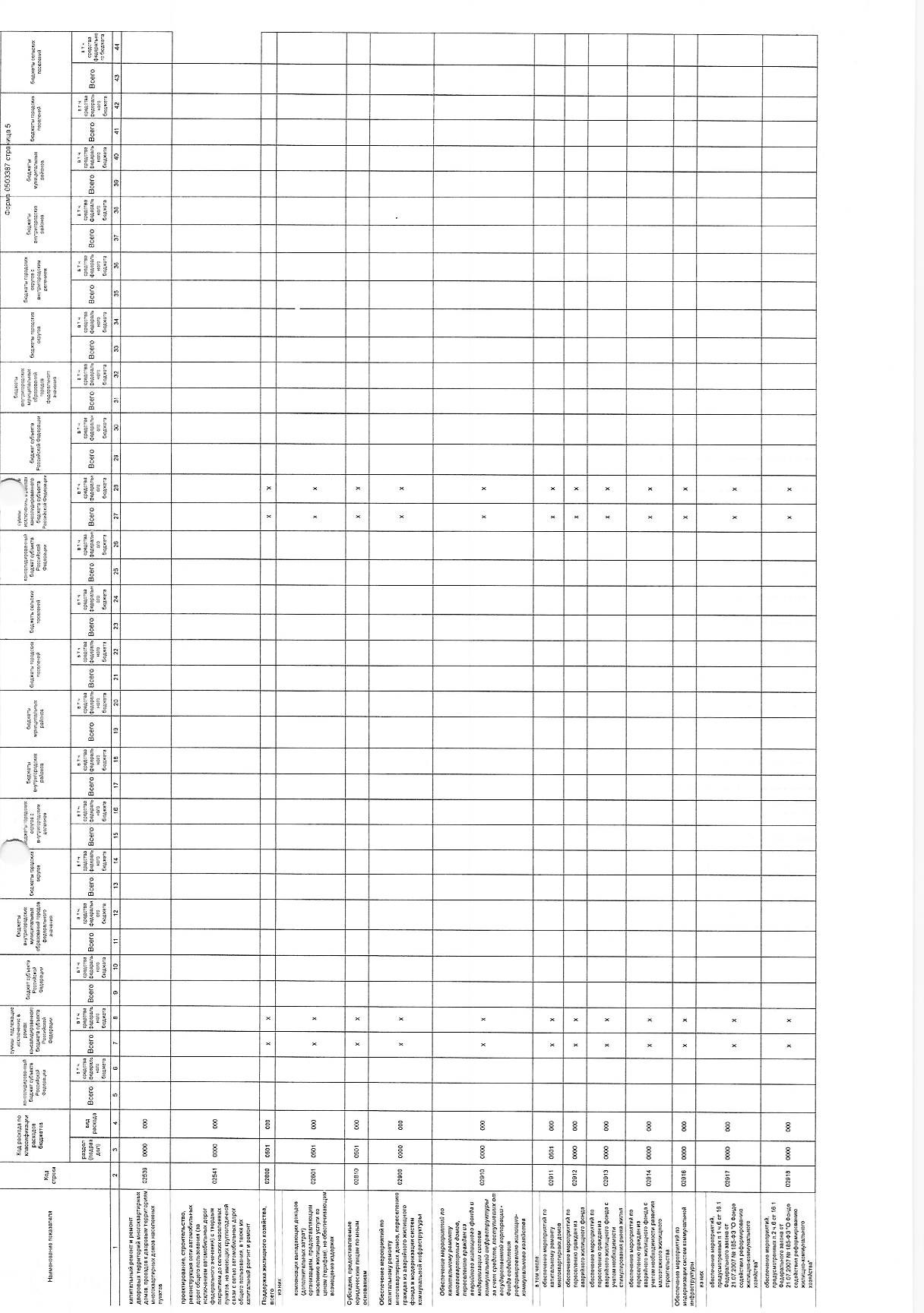 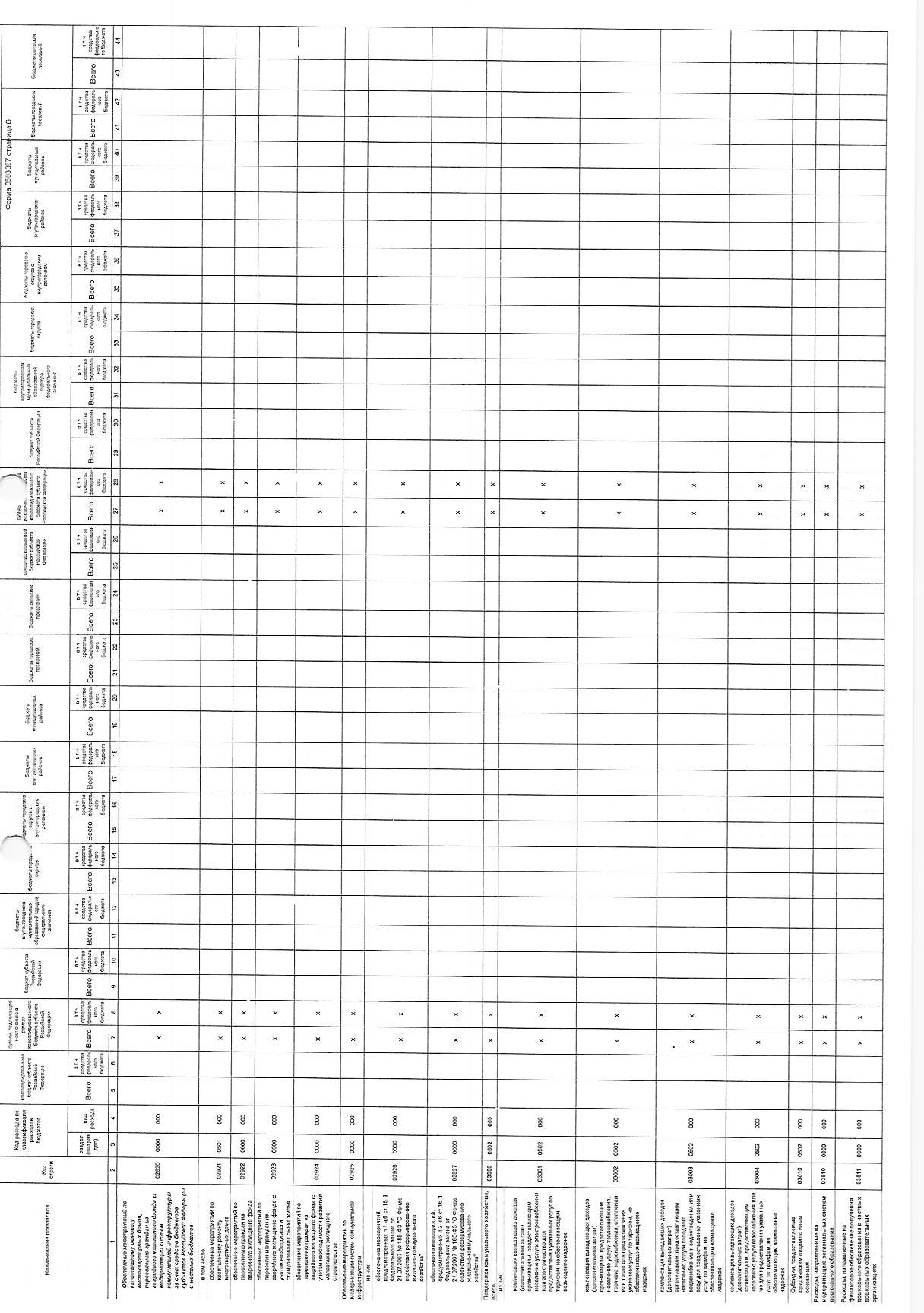 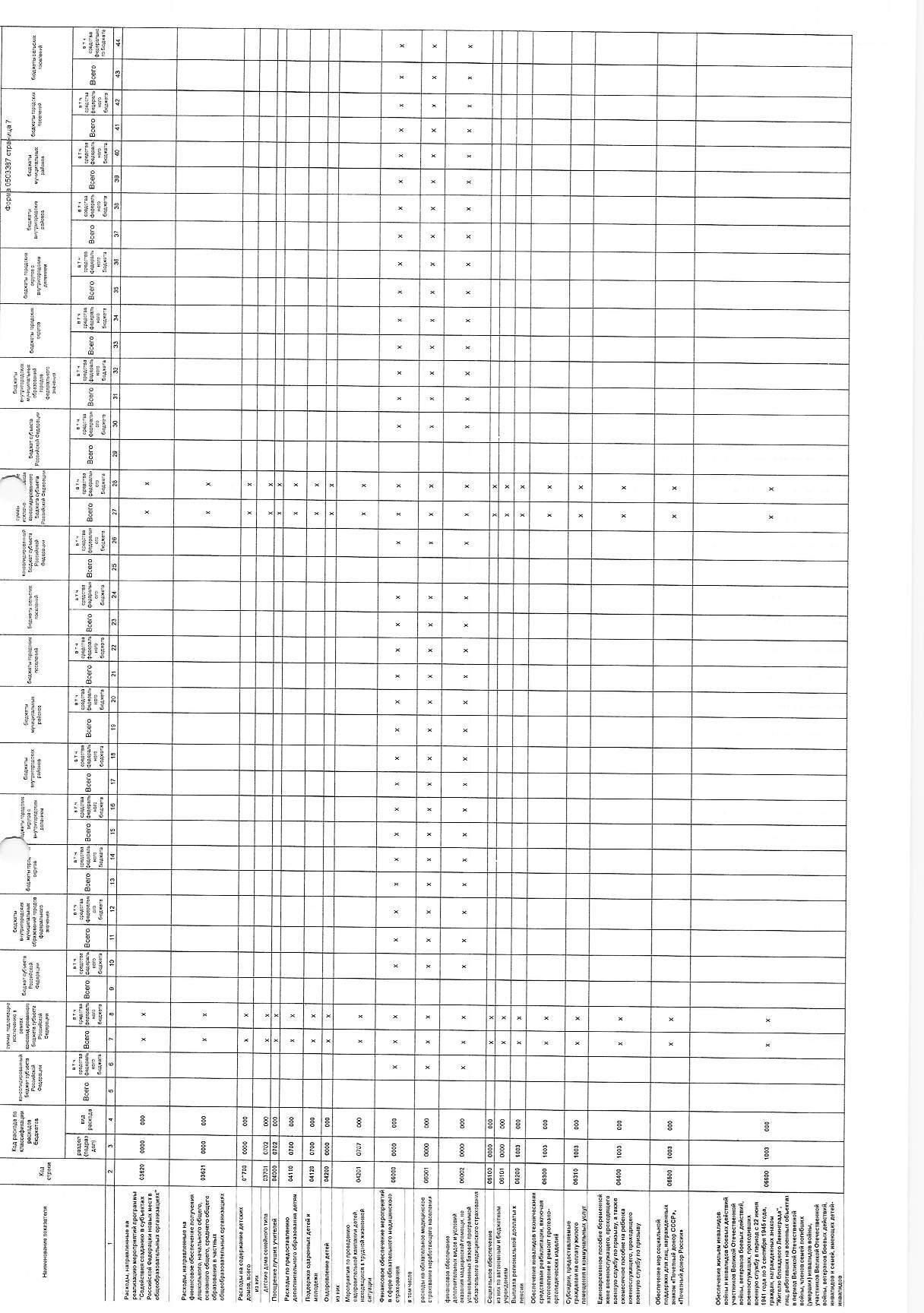 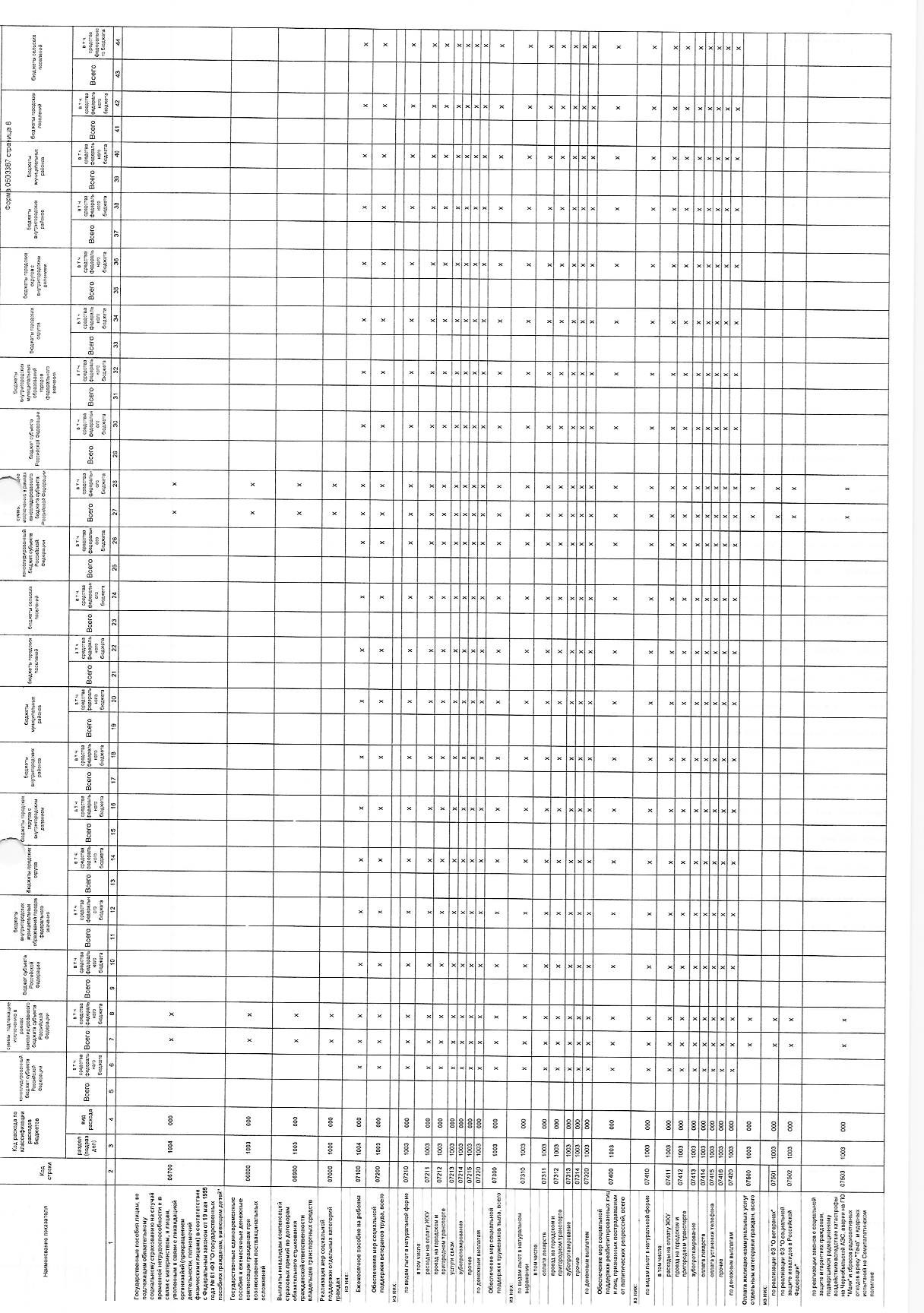 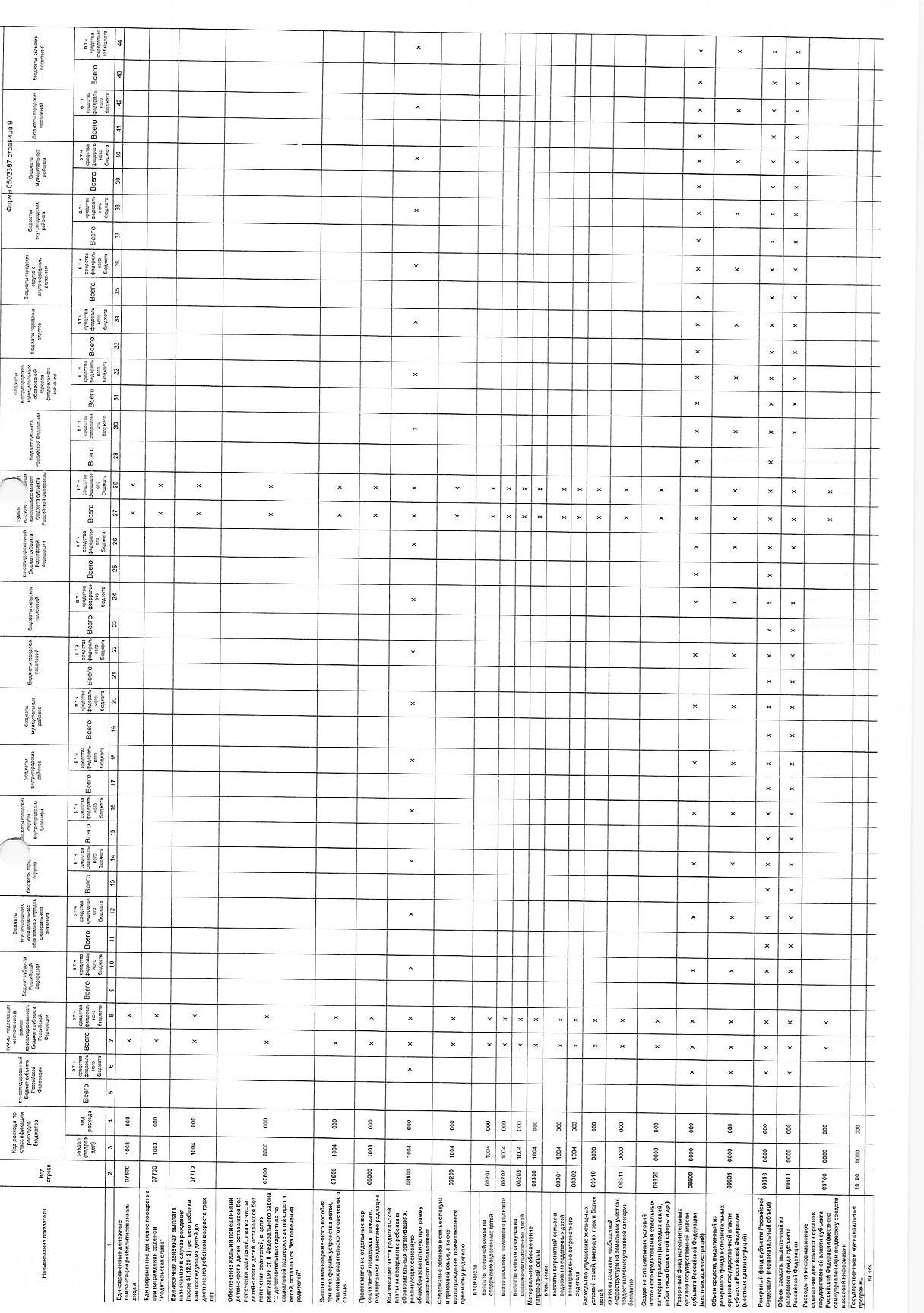 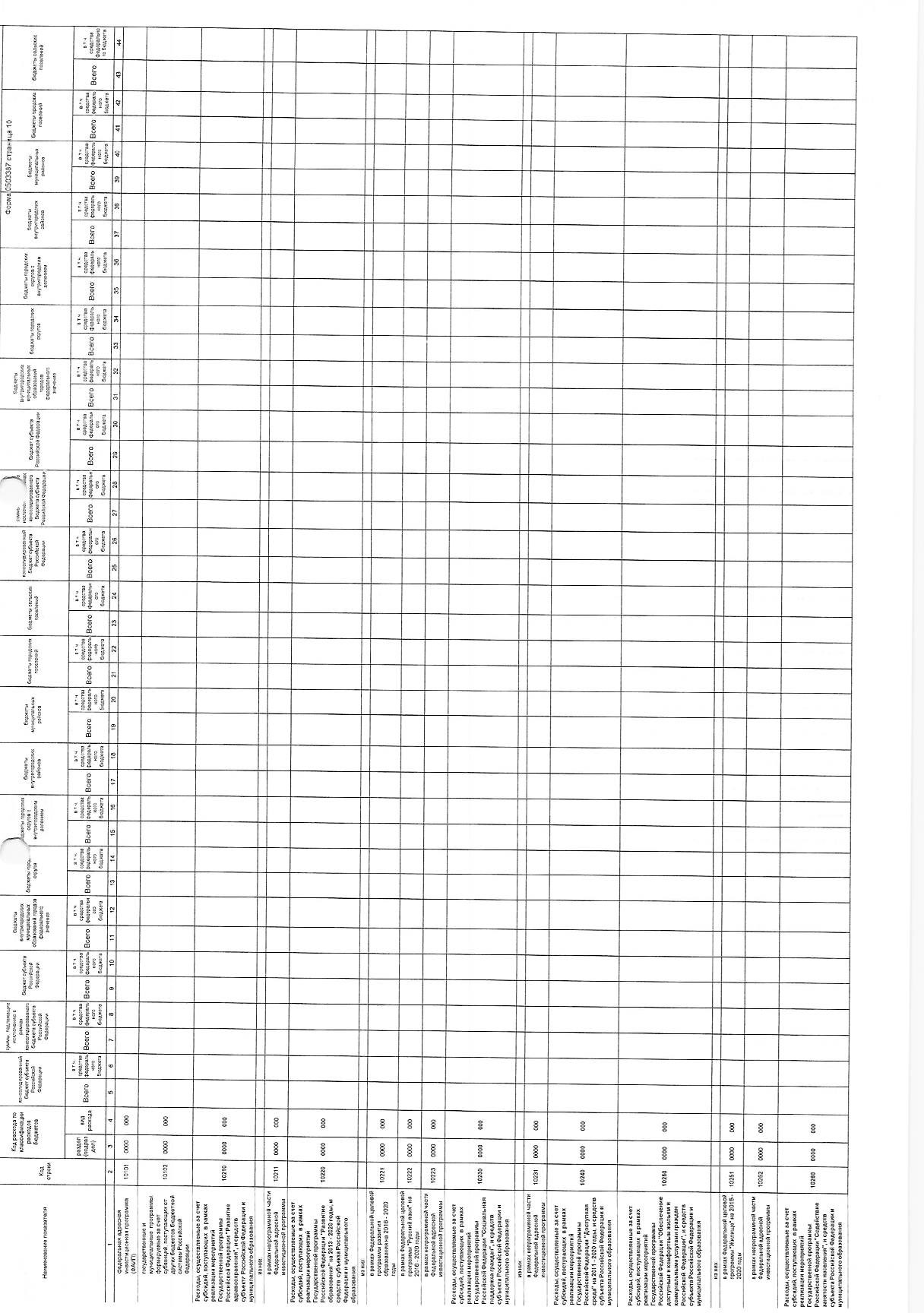 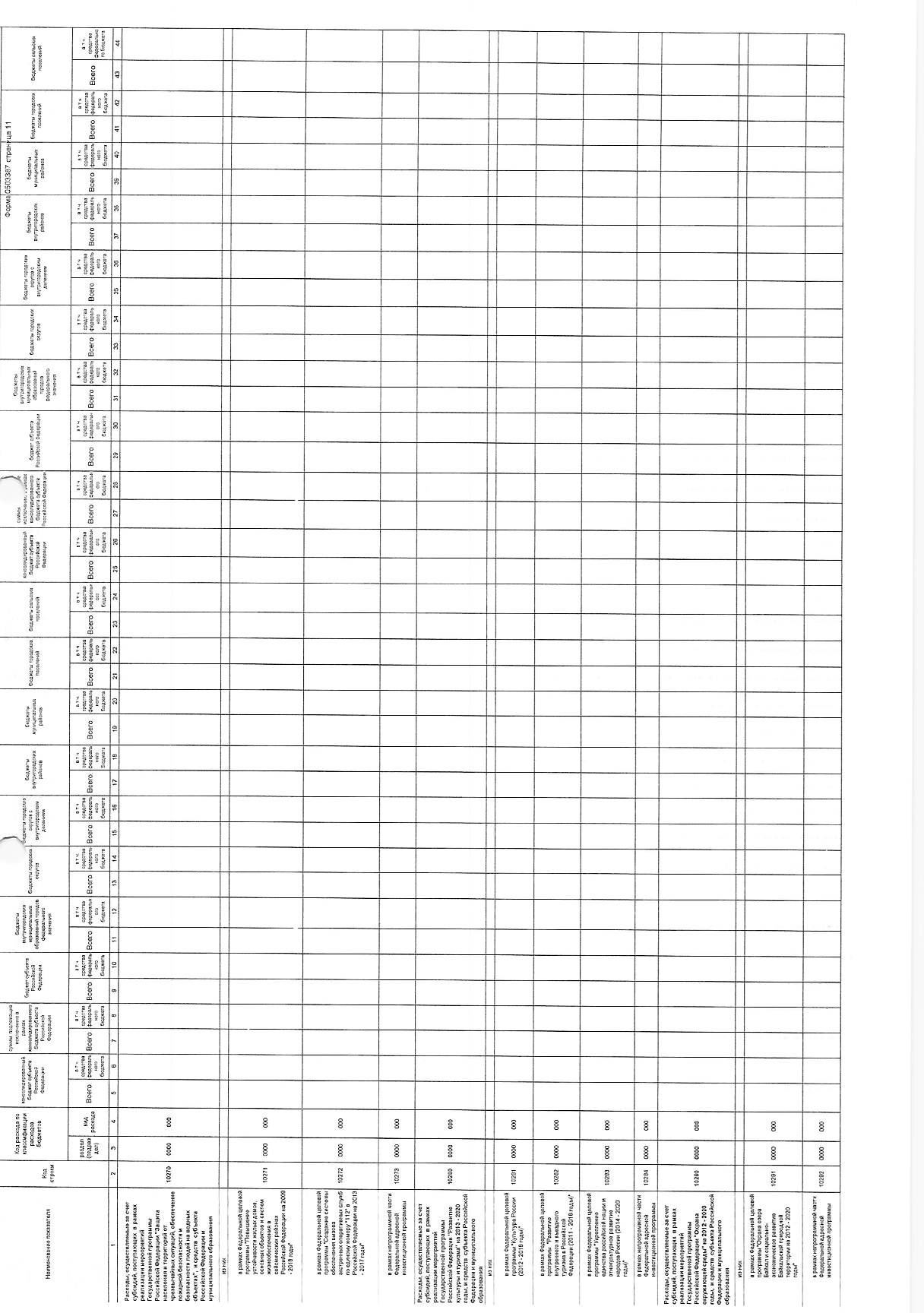 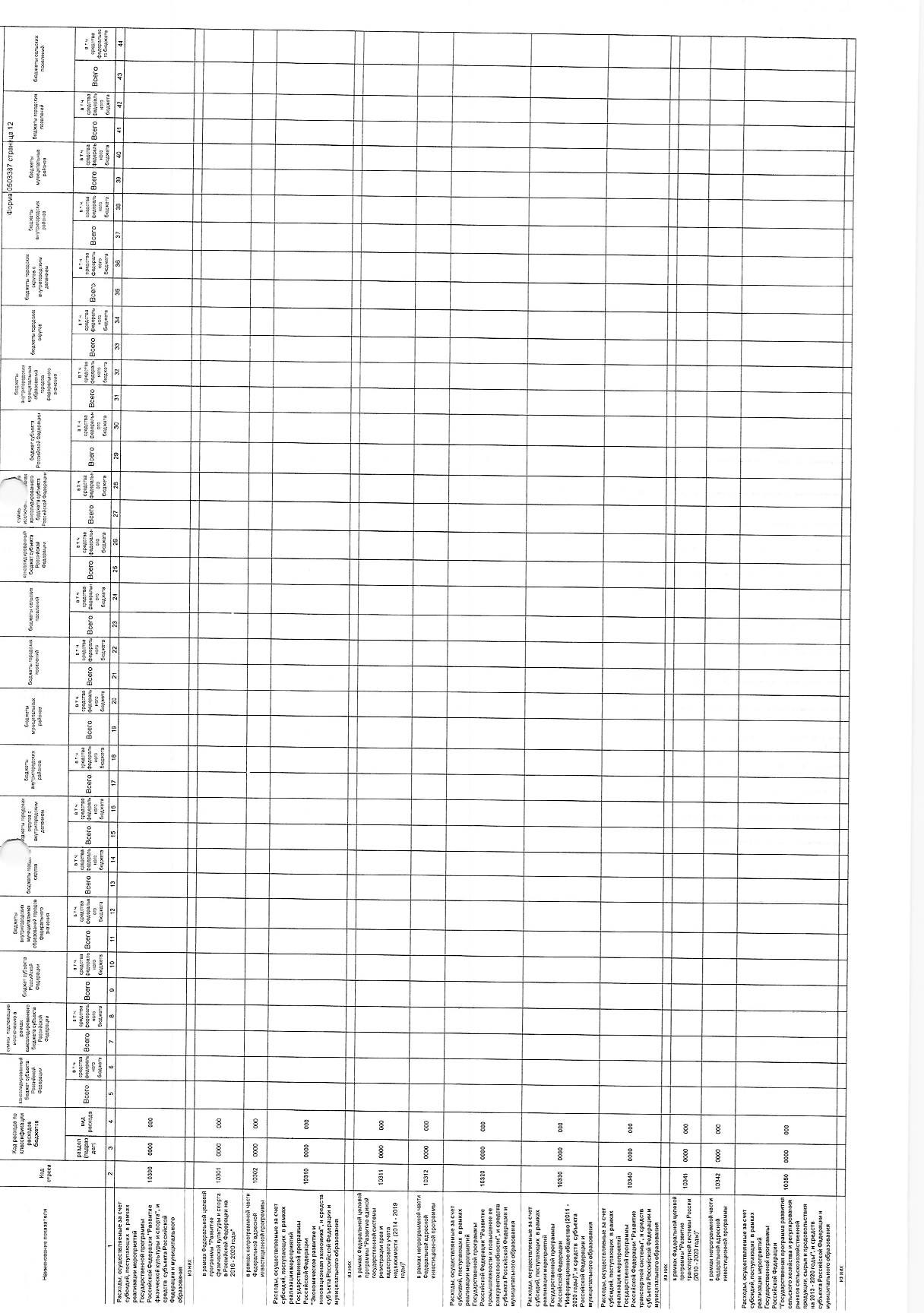 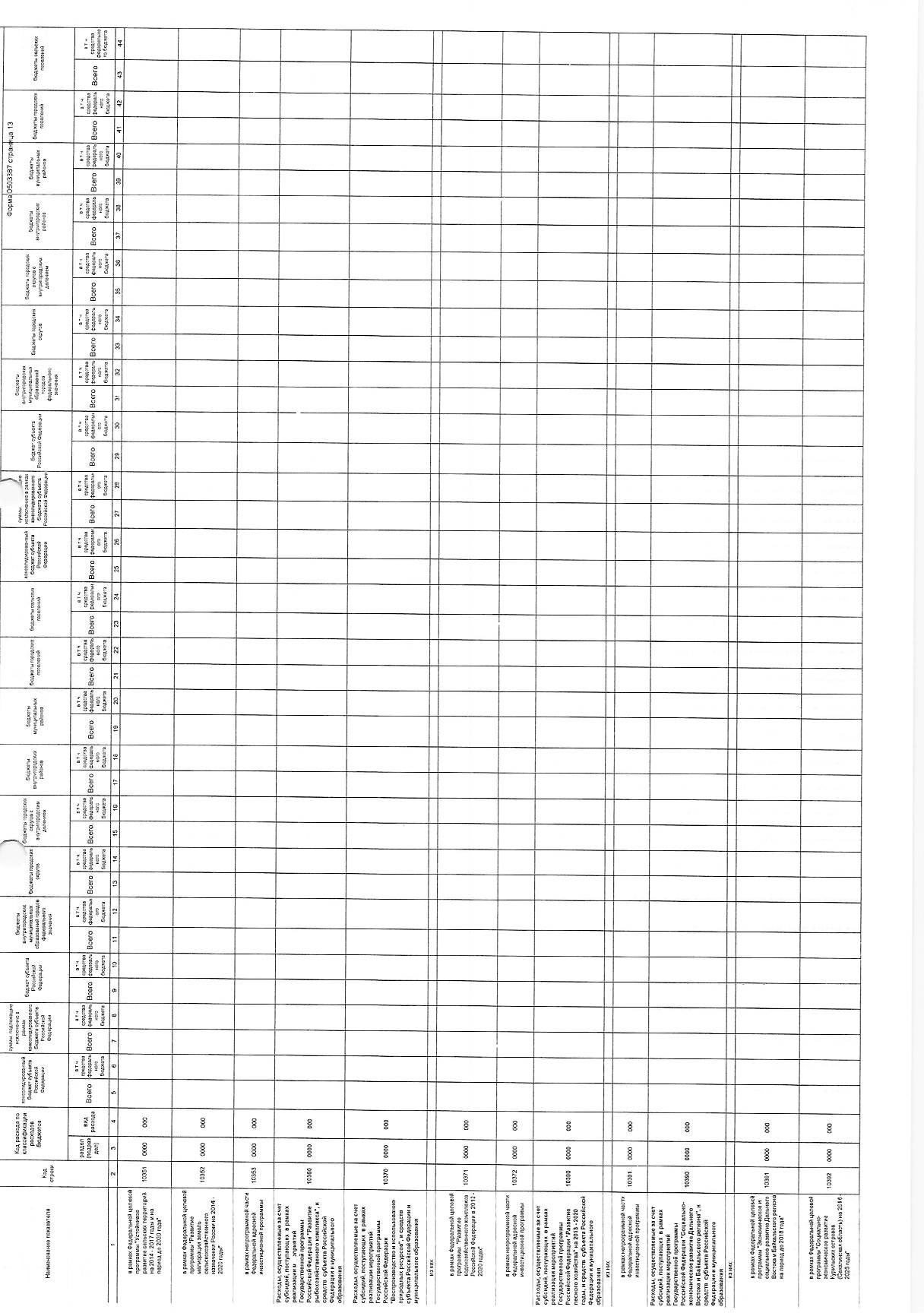 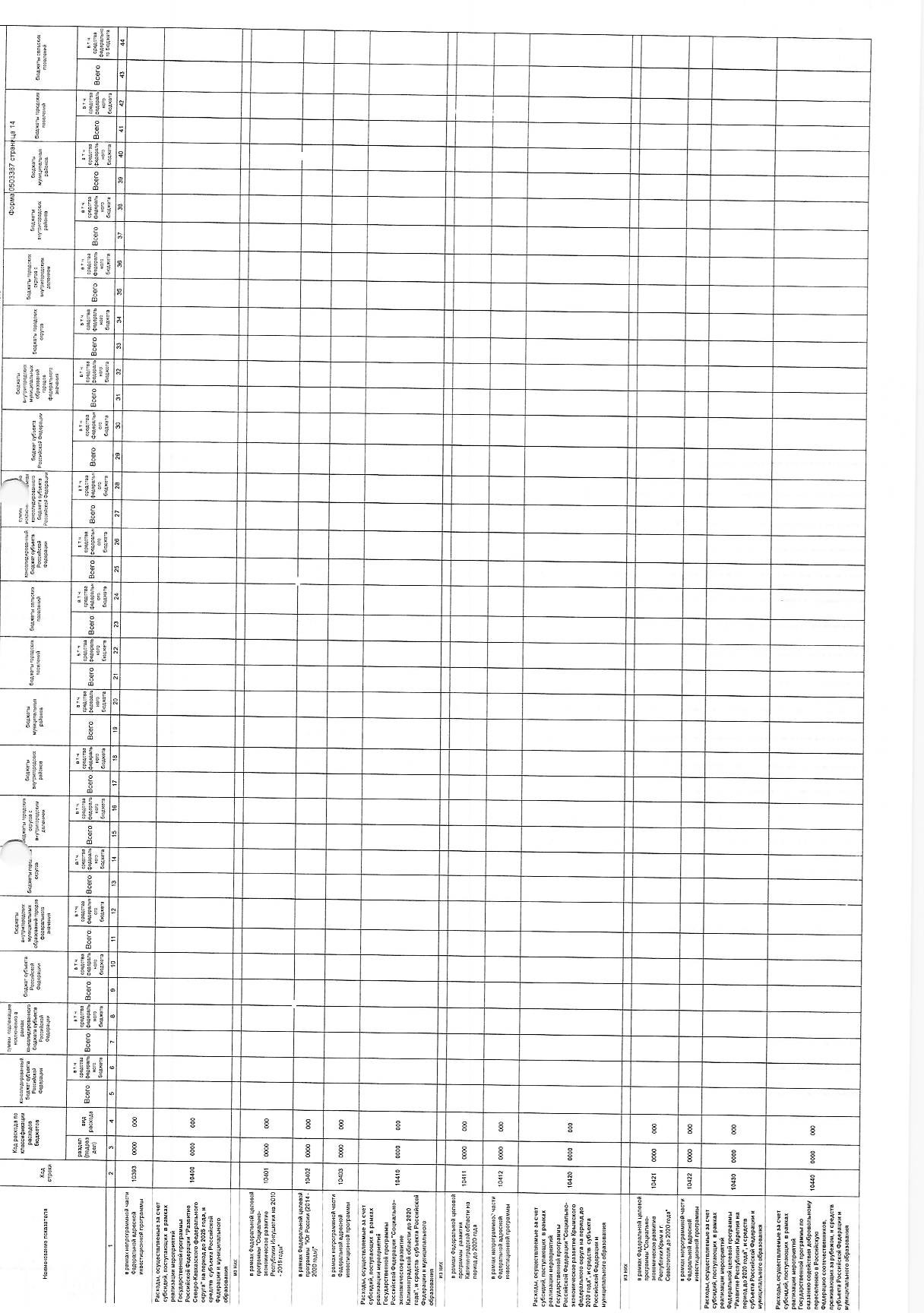 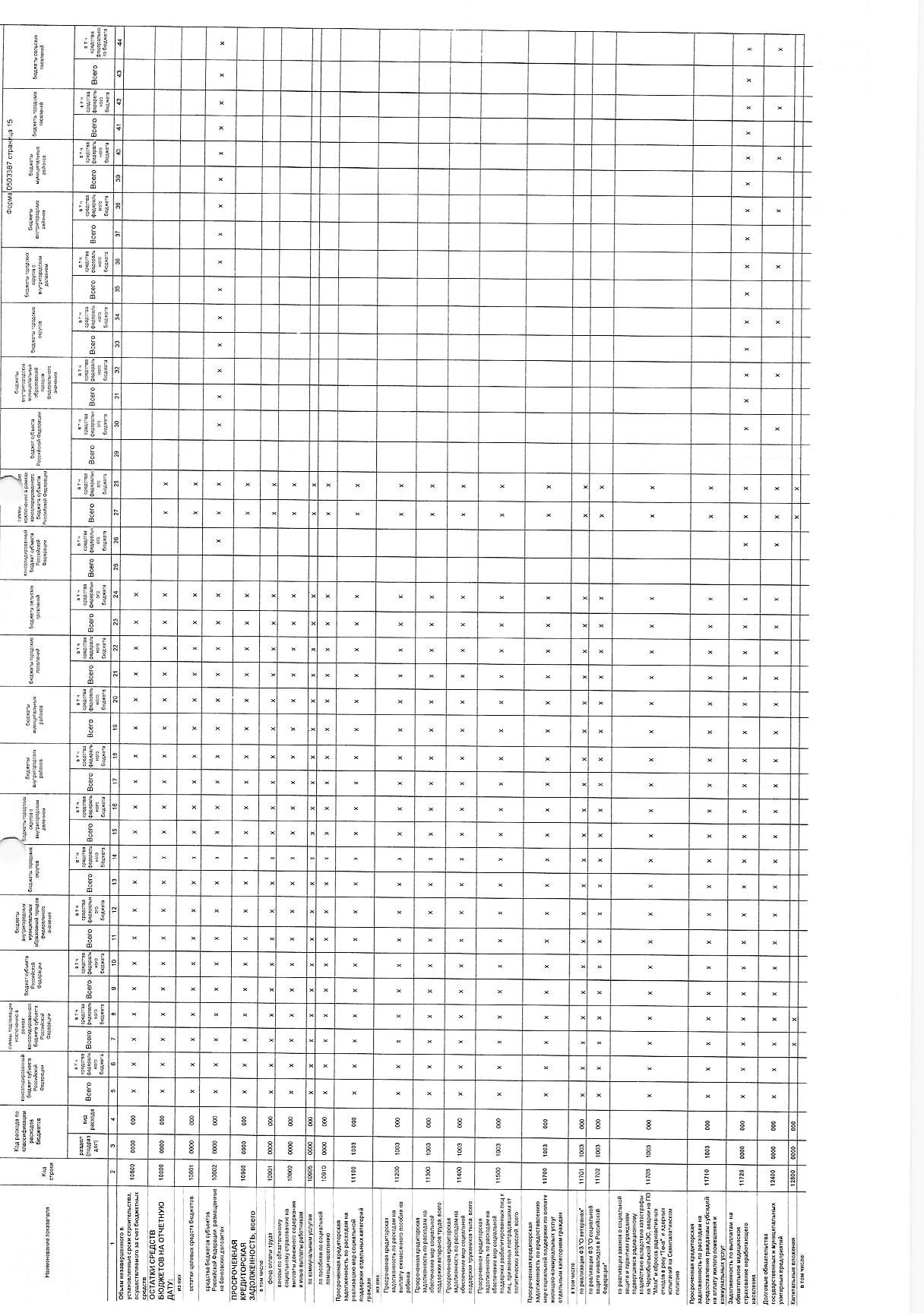 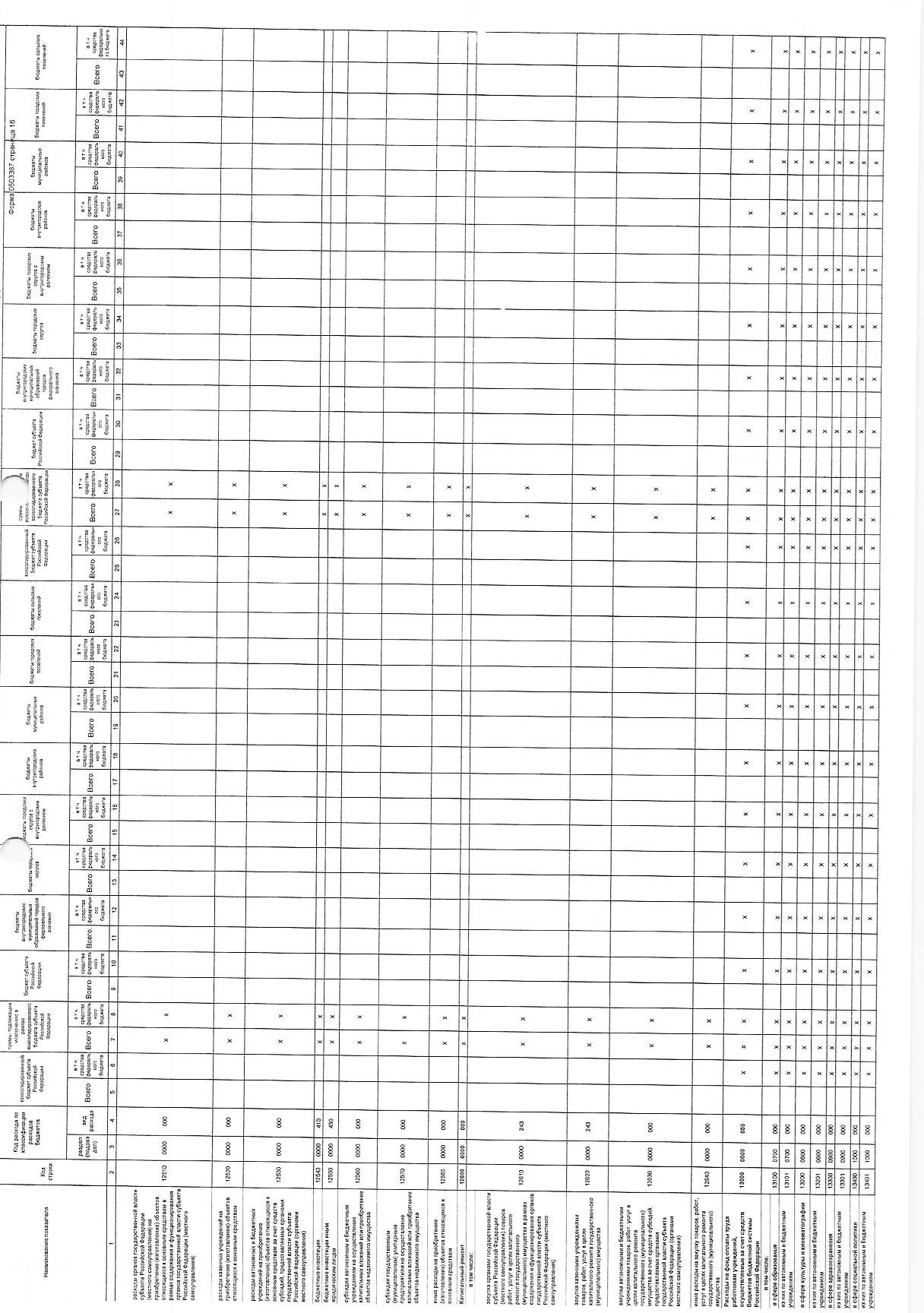 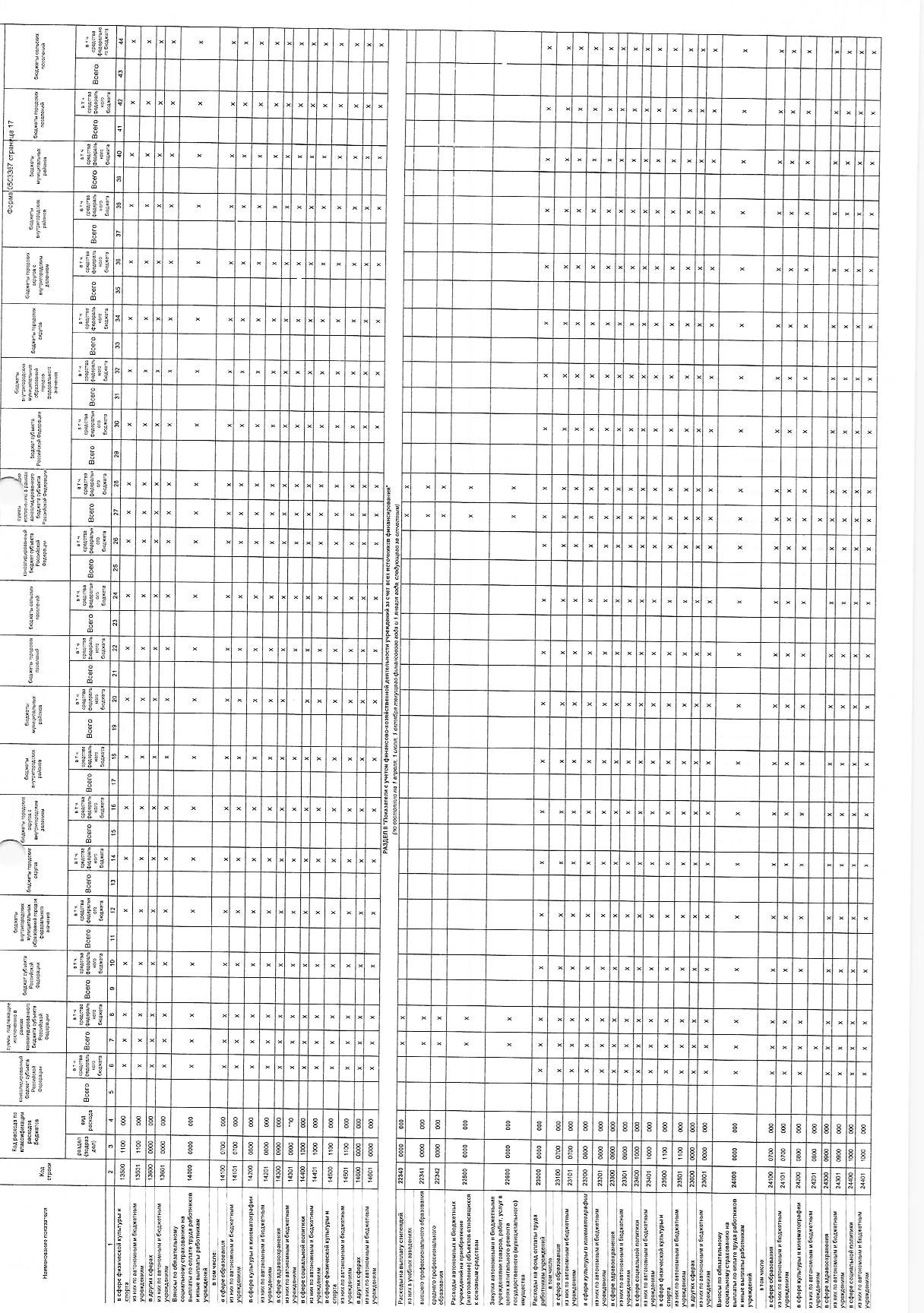 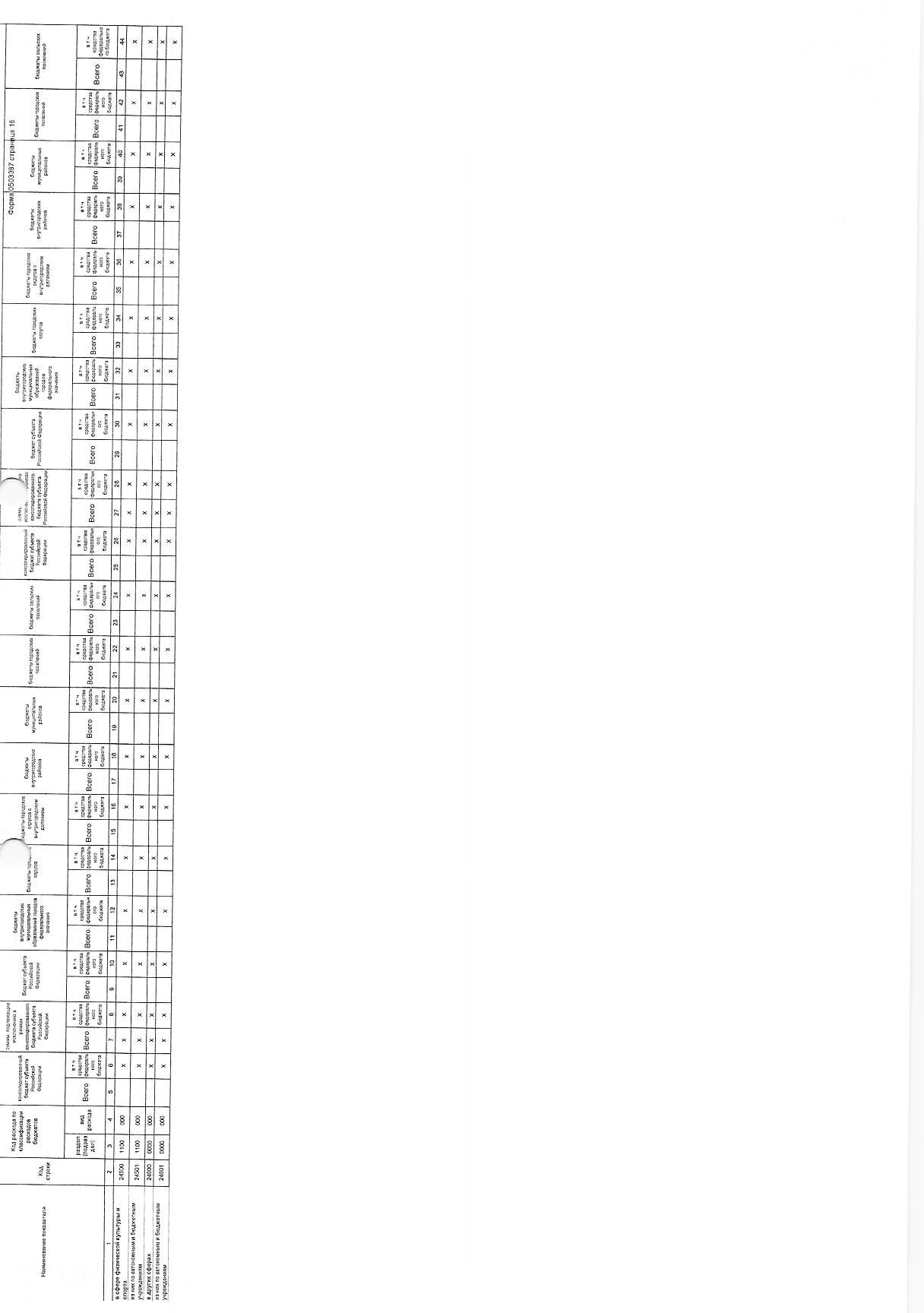 